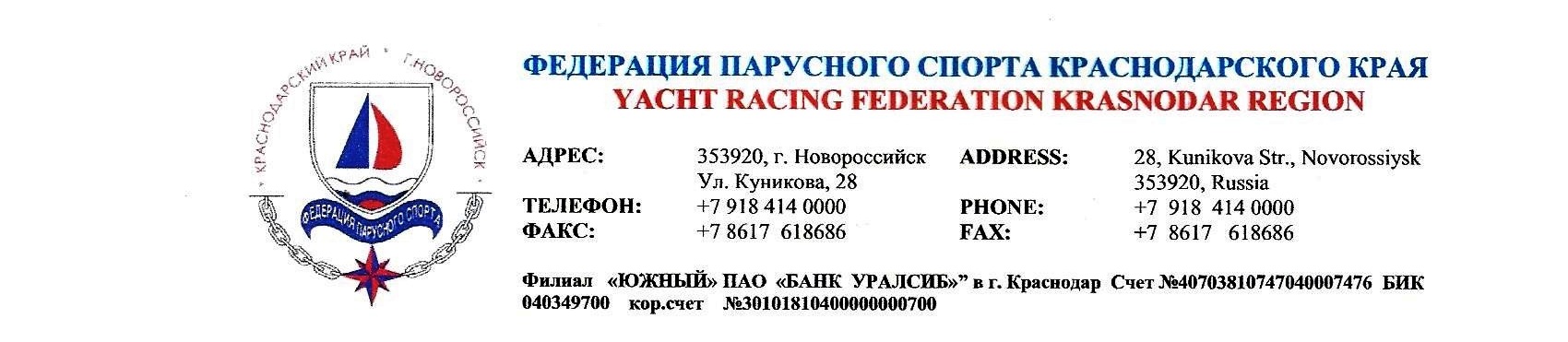    В соответствии с Положением о спортивных судьях, утвержденным приказом Министерства спорта России от 30 октября 2015 года, № 913 и квалификационными требованиями к спортивным судьям по виду спорта «парусный спорт», утвержденными приказом Министерства спорта России от 21 декабря 2007 года, № 898, а также Положением о присвоении аттестации спортивных судей третьей, второй, первой категорий,  утвержденным решением Исполкома «Федерации парусного спорта Краснодарского края».Приказываю:   Утвердить решение аттестационной комиссии № 27 от 08.06.2016 г. «Федерации парусного спорта Краснодарского края» об аттестации спортивных судей на подтверждение первой, второй, третьей квалификационных судейских категорий.Приложение № 1.   Решение аттестационной комиссии  № 27 от 08.06.2016 г. «Федерации парусного спорта Краснодарского края» об аттестации спортивных судей на подтверждение первой, второй, третьей квалификационных категорий  по парусному спорту от № 27 от 08.06.2016 г., на одном листе.Приложение № 2.   Приложение к решению аттестационной комиссии коллегии судей Краснодарского края №  27 от 08.06.2016 г., Спортивные судьи по парусному спорту, успешно прошедшие аттестацию на период с 08.06.2016 г. года по 07.06.2018 года, на одном листе.
     Президент      ФПС Краснодарского края
                                                                                                                             В. Сакович